 What's Going On?To view this email online, [link].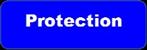 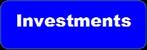 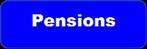 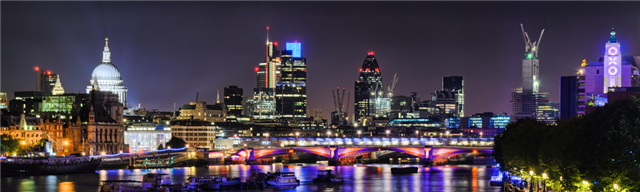 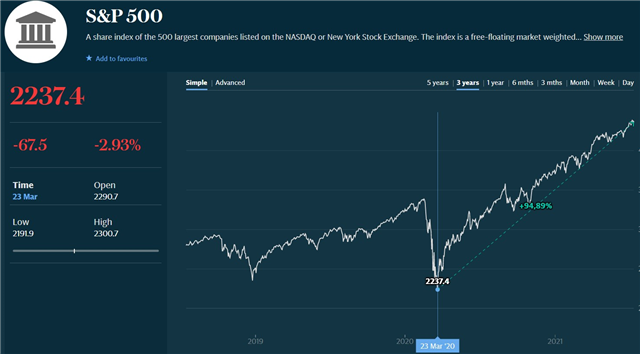 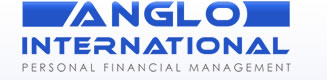 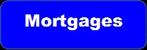 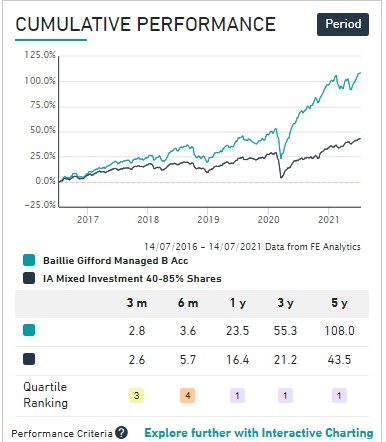 